V 2 – Sublimation von IodMaterialien: 		300 mL Erlenmeyerkolben, Uhrglas, Dreifuß, belegtes Drahtnetz, Sand, Bunsenbrenner, EisChemikalien:		IodDurchführung: 		Es wird Sand auf das Drahtnetz gegeben und dieses auf dem Dreifuß positioniert. Anschließend wird der Sand mit dem Bunsenbrenner für circa 3 Minuten erhitzt. Danach werden in den Erlenmeyerkolben einige Iodkristalle gegeben und dieser mit dem Uhrglas, auf dem sich etwas Eis befindet, abgedeckt. Nun stellt man den Erlenmeyerkolben auf den Sand.Beobachtung:			Es bildet sich zunächst violettes Gas, was sich wolkenartig im Erlenmeyerkolben verteilt. Am Uhrglas bilden sich dunkelviolette kleine Kristalle.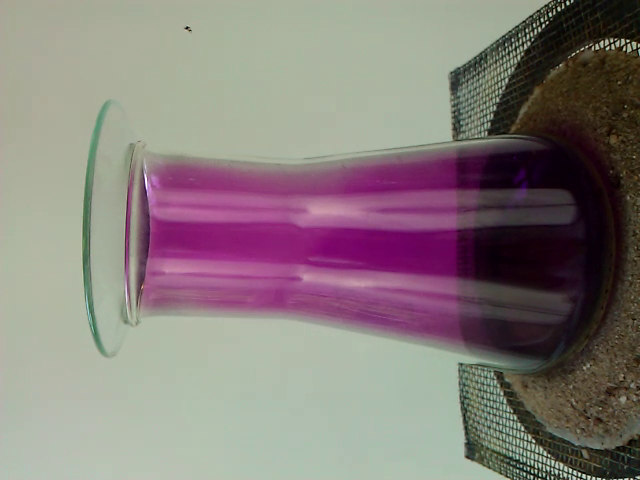 Abb.  - Sublimation und Resublimation von IodDeutung:		Durch die Zufuhr von Energie ändert Iod seinen Aggregatzustand von fest zu gasförmig. Hierbei dehnt sich das Volumen aus. An dem gekühlten Uhrglas resublimiert das Iod zu festen Kristallen, wobei sich das Volumen verringert.Literatur: 	           keineGefahrenstoffeGefahrenstoffeGefahrenstoffeGefahrenstoffeGefahrenstoffeGefahrenstoffeGefahrenstoffeGefahrenstoffeGefahrenstoffeIodIodIodH: 332, 312, 400H: 332, 312, 400H: 332, 312, 400P: 273, 302, 352P: 273, 302, 352P: 273, 302, 352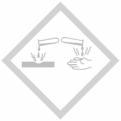 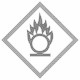 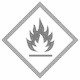 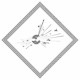 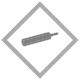 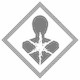 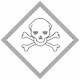 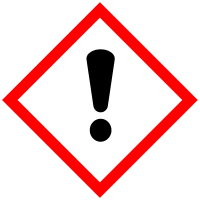 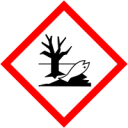 